ПРОЕКТ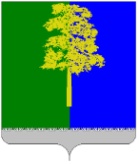 Муниципальное образование Кондинский районХанты-Мансийского автономного округа – ЮгрыАДМИНИСТРАЦИЯ КОНДИНСКОГО РАЙОНАПОСТАНОВЛЕНИЕВ соответствии с Федеральными законами от 21 июля 2014 года N 256-ФЗ "О внесении изменений в отдельные законодательные акты Российской Федерации по вопросам проведения независимой оценки качества оказания услуг организациями в сфере культуры, социального обслуживания, охраны здоровья и образования", от 5 декабря 2017 года N 392-ФЗ "О внесении изменений в отдельные законодательные акты Российской Федерации по вопросам совершенствования проведения независимой оценки качества условий оказания услуг организациями в сфере культуры, охраны здоровья, образования, социального обслуживания и федеральными учреждениями медико-социальной экспертизы", постановления Правительства Ханты-Мансийского автономного округа - Югры  от  18 июля 2014 года № 263-п «О системе независимой оценки качества условий оказания услуг организациями в сфере культуры, охраны здоровья, образования, социального обслуживания в Ханты-Мансийском автономном округе – Югре, администрация Кондинского района постановляет: 1. Утвердить прилагаемое Положение о  системе независимой оценки качества условий оказания услуг организациями в сфере образования и культуры    Кондинского района.2. Управлению образования администрации Кондинского района, Управлению культуры администрации Кондинского района,   создать условия для организации проведения независимой оценки качества условий оказания услуг организациями в сфере образования и культуры.3. Обнародовать постановление в соответствии с решением Думы Кондинского района от 27 февраля 2017 года № 215 «Об утверждении Порядка опубликования (обнародования) муниципальных правовых актов и другой официальной информации органов местного самоуправления муниципального образования Кондинский район» и разместить на официальном сайте органов местного самоуправления Кондинского района Ханты-Мансийского автономного округа - Югры.4. Постановление вступает в силу после его обнародования.Приложениек постановлению администрации районаот __________________ № _____ПОЛОЖЕНИЕО СИСТЕМЕ НЕЗАВИСИМОЙ ОЦЕНКИ КАЧЕСТВА УСЛОВИЙ ОКАЗАНИЯ УСЛУГ  ОРГАНИЗАЦИЯМИ В СФЕРЕ ОБРАЗОВАНИЯ И КУЛЬТУРЫ   КОНДИНСКОГО РАЙОНА (ДАЛЕЕ - ПОЛОЖЕНИЕ)1. Положение регулирует вопросы проведения независимой оценки качества условий оказания услуг организациями, в том числе негосударственными (коммерческими, некоммерческими), в сфере образования и культуры   Кондинского района  (далее - район, организации).2. Независимая оценка качества условий оказания услуг организациями является одной из форм общественного контроля и проводится в целях предоставления получателям услуг информации о качестве условий оказания услуг организациями, а также в целях повышения качества их деятельности.3. Участниками системы независимой оценки качества условий оказания услуг организациями являются:Управление образования администрации Кондинского района, управление культуры администрации Кондинского района – органы администрации Кондинского района с правами юридического лица  (далее – органы администрации района);общественные советы по проведению независимой оценки качества условий оказания услуг организациями (далее - общественные советы);организации;организации, осуществляющие сбор и обобщение информации о качестве условий оказания услуг организациями (далее - оператор);граждане - получатели услуг, их родственники и члены семьи, законные представители.4. Независимая оценка качества условий оказания услуг организациями предусматривается по таким общим критериям как открытость и доступность информации об организации; комфортность условий предоставления услуги, в том числе время ожидания ее предоставления; доброжелательность, вежливость работников учреждения; удовлетворенность условиями оказания услуг, а также доступность услуг для инвалидов.5. При проведении независимой оценки качества условий оказания услуг организациями используется общедоступная информация о них, размещаемая также в форме открытых данных.6. Независимую оценку качества условий оказания услуг организациями проводят общественные советы не чаще 1 раза в год и не реже 1 раза в 3 года в отношении одной и той же организации.7. В целях создания условий для организации и проведения независимой оценки качества условий оказания услуг организациями: органы администрации района обеспечивают  на своих официальных сайтах в информационно-телекоммуникационной сети Интернет техническую возможность выражения гражданами мнений о качестве условий оказания услуг организациями;заключают государственный (муниципальный) контракт на выполнение работ, оказание услуг по сбору, обобщению информации о качестве условий оказания услуг организациями (далее - контракт) в соответствии с законодательством Российской Федерации о контрактной системе в сфере закупок товаров, работ, услуг для обеспечения государственных и муниципальных нужд;по результатам заключения контракта оформляют решение об определении оператора, а также при необходимости представляют оператору общедоступную информацию о деятельности данных организаций, формируемую в соответствии с государственной и ведомственной статистической отчетностью (в случае если она не размещена на официальном сайте организации).8. Общественный совет:принимает участие в рассмотрении проектов документации о закупках работ, услуг, а также проектов контрактов, заключаемых органами администрации района с операторами;определяет перечень организаций, в отношении которых проводится независимая оценка качества условий оказания ими услуг;осуществляет независимую оценку качества условий оказания услуг организациями с учетом информации, предоставленной оператором.9. Сбор и обобщение информации о качестве условий оказания услуг организациями осуществляют операторы.10. Операторами не могут являться государственные (негосударственные) организации, оказывающие гражданам услуги в указанных сферах за счет средств бюджетов бюджетной системы Российской Федерации.11. Оператор представляет в срок, установленный в контракте, отчет о выполненных работах по сбору и обобщению информации о качестве условий оказания услуг организациями (далее - отчет оператора) в органы администрации района, с которым заключен соответствующий государственный контракт.12. Общественный совет в течение 1 месяца со дня получения отчета оператора от органов администрации района  формирует на его основе результаты независимой оценки качества оказания услуг организациями, разрабатывает предложения по улучшению их деятельности (далее - решение общественного совета).13. Решение общественный совет направляет в  органы администрации района.14. Органы администрации района в течение 1 месяца со дня получения решения общественного совета доводит его до руководителей организаций, в отношении которых проводилась независимая оценка качества.15. Органы администрации района:в течение первого квартала года, следующего за отчетным, осуществляют подготовку и утверждение соответствующих планов организаций по устранению недостатков, выявленных в ходе независимой оценки качества (далее - планы по устранению недостатков), по форме, утвержденной Правительством Российской Федерации;назначают должностных лиц, ответственных за размещение информации о результатах независимой оценки качества на официальном сайте для размещения информации о муниципальных учреждениях в информационно-телекоммуникационной сети Интернет (далее - официальный сайт), а также за достоверность, полноту и своевременность ее размещения, за ведение мониторинга посещений гражданами официального сайта и их отзывов, за организацию работы по устранению выявленных недостатков и информирование на официальном сайте граждан о принятых мерах;осуществляют ведомственный контроль исполнения планов по устранению недостатков.16. Руководители организаций несут ответственность за непринятие мер по устранению недостатков, выявленных в ходе независимой оценки качества условий оказания услуг.от ____ марта  2019 года№ _____пгт. МеждуреченскийО системе независимой оценки качества условий оказания услуг организациями в сфере образования и  культуры  Кондинского района  Глава районаА.В.Дубовик